FCC Broadband Statistics: New Mexico (2011)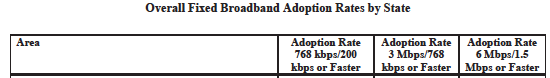 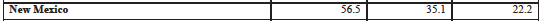 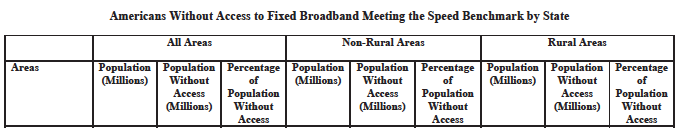 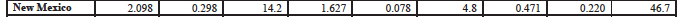 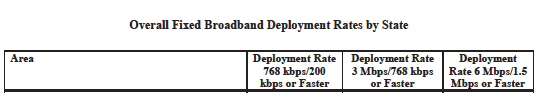 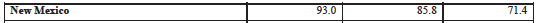 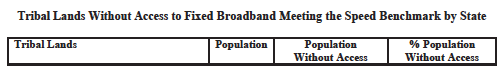 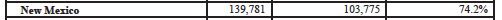 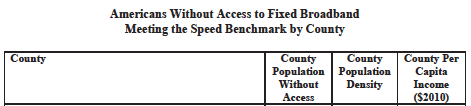 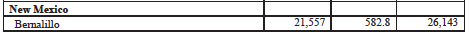 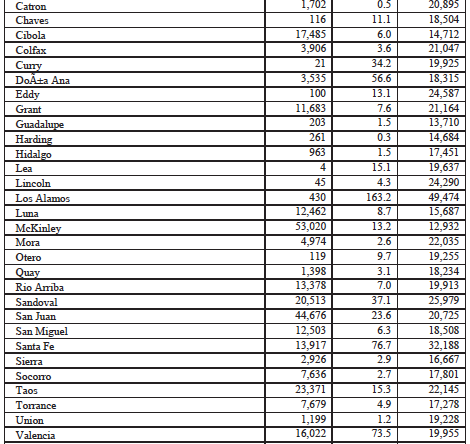 